Appendix 2 –Proposed Site Plan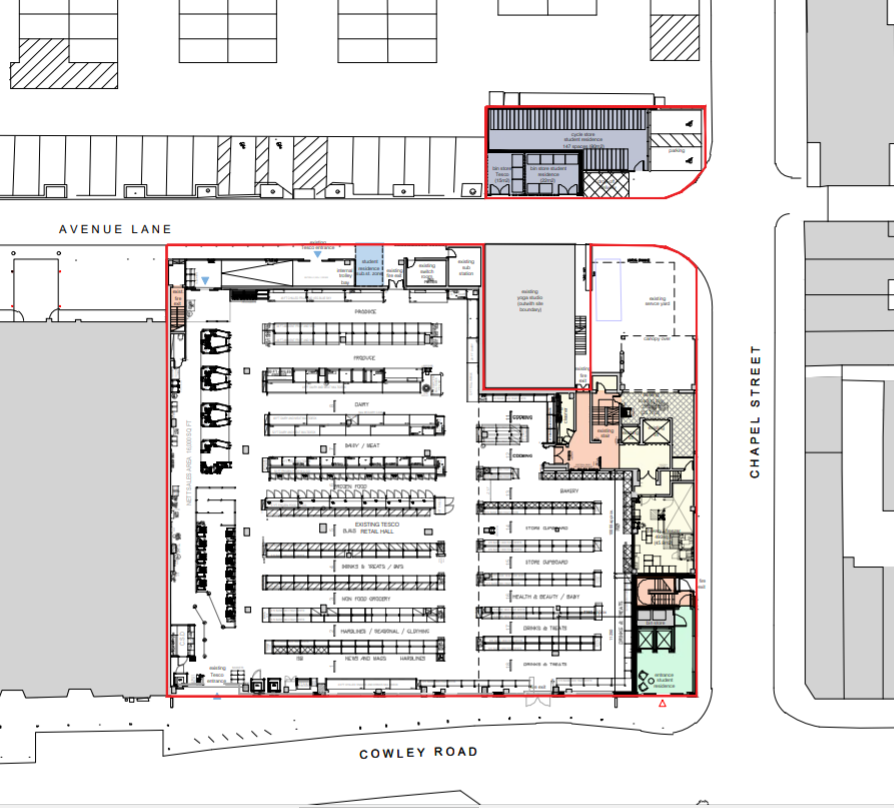 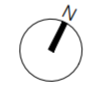 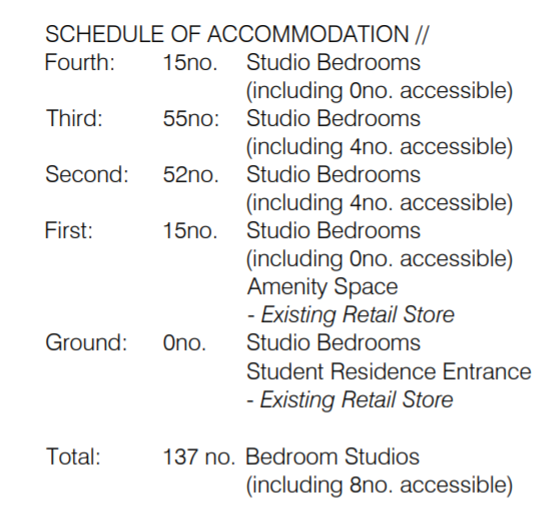 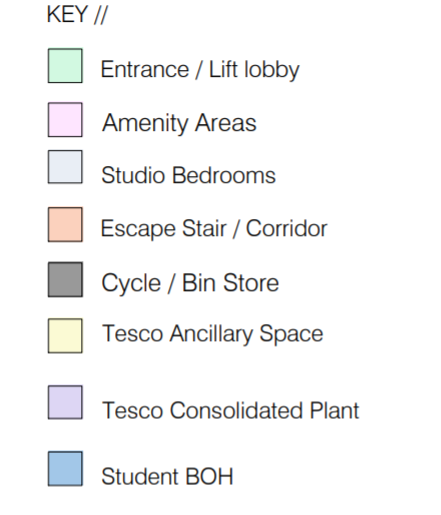 Plan is NOT TO SCALE.